Česká kuželkářská asociaceSportovně technická komiseRozlosování
a
 adresář2016/2017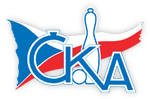 SKK Primátor Náchod C
TJ Lokomotiva Trutnov
TJ Červený Kostelec
SKK Svijany Vrchlabí
TJ Lokomotiva Ústí n.L.
KK KosmonosySKK JičínVelké Bílovice, 6. září 20161. kolo	Rozhodčí 			SKK Primátor Náchod C   volno18.09.16	ne	10:00	TJ Lokomotiva Trutnov - SKK Jičín	Kačer18.09.16	ne	10:00	TJ Červený Kostelec - KK Kosmonosy	Janko18.09.16	ne	10:00	SKK Svijany Vrchlabí - TJ Loko Ústí nad Labem	Dymáček2. kolo 			TJ Loko Ústí nad Labem   volno25.09.16	ne	10:00	KK Kosmonosy - SKK Svijany Vrchlabí	Novák P.25.09.16	ne	10:00	SKK Jičín - TJ Červený Kostelec	Čermák25.09.16	ne	10:00	SKK Primátor Náchod C - TJ Lokomotiva Trutnov	Doucha3. kolo 			TJ Lokomotiva Trutnov   volno02.10.16	ne	10:00	TJ Červený Kostelec - SKK Primátor Náchod C	Janko02.10.16	ne	10:00	SKK Svijany Vrchlabí - SKK Jičín	Horáčková02.10.16	ne	10:00	TJ Loko Ústí nad Labem - KK Kosmonosy	Strachoň4. kolo 			KK Kosmonosy   volno09.10.16	ne	10:00	SKK Jičín - TJ Loko Ústí nad Labem	Hrdinová09.10.16	ne	10:00	SKK Primátor Náchod C - SKK Svijany Vrchlabí	Liška09.10.16	ne	10:00	TJ Lokomotiva Trutnov - TJ Červený Kostelec	Holý5. kolo 			TJ Červený Kostelec   volno16.10.16	ne	10:00	SKK Svijany Vrchlabí - TJ Lokomotiva Trutnov	Hobl16.10.16	ne	10:00	TJ Loko Ústí nad Labem - SKK Primátor Náchod C	Strachoň16.10.16	ne	10:00	KK Kosmonosy - SKK Jičín	Novák P.6. kolo 			SKK Jičín   volno23.10.16	ne	10:00	SKK Primátor Náchod C - KK Kosmonosy	Majer23.10.16	ne	10:00	TJ Lokomotiva Trutnov - TJ Loko Ústí nad Labem	Kulich23.10.16	ne	10:00	TJ Červený Kostelec - SKK Svijany Vrchlabí	Janko7. kolo 			SKK Svijany Vrchlabí   volno06.11.16	ne	10:00	TJ Loko Ústí nad Labem - TJ Červený Kostelec 	Strachoň06.11.16	ne	10:00	KK Kosmonosy - TJ Lokomotiva Trutnov	Novák P.06.11.16	ne	10:00	SKK Jičín - SKK Primátor Náchod C	Egrt8. kolo 			SKK Primátor Náchod C   volno13.11.16	ne	10:00	SKK Jičín - TJ Lokomotiva Trutnov	Kříž13.11.16	ne	10:00	KK Kosmonosy - TJ Červený Kostelec	Novák P.13.11.16	ne	10:00	TJ Loko Ústí nad Labem - SKK Svijany Vrchlabí 	Strachoň9. kolo 			TJ Loko Ústí nad Labem   volno20.11.16	ne	10:00	SKK Svijany Vrchlabí - KK Kosmonosy	Dymáček20.11.16	ne	10:00	TJ Červený Kostelec - SKK Jičín	Janko20.11.16	ne	10:00	TJ Lokomotiva Trutnov - SKK Primátor Náchod C	Kačer10. kolo 			TJ Lokomotiva Trutnov   volno15.01.17	ne	10:00	SKK Primátor Náchod C - TJ Červený Kostelec	Kováčik15.01.17	ne	10:00	SKK Jičín - SKK Svijany Vrchlabí	Čermák15.01.17	ne	10:00	KK Kosmonosy - TJ Loko Ústí nad Labem	Novák P.11. kolo 			KK Kosmonosy   volno22.01.17	ne	10:00	TJ Loko Ústí nad Labem - SKK Jičín 	Strachoň22.01.17	ne	10:00	SKK Svijany Vrchlabí - SKK Primátor Náchod C	Dymáček22.01.17	ne	10:00	TJ Červený Kostelec - TJ Lokomotiva Trutnov	Janko12. kolo 			TJ Červený Kostelec   volno12.02.17	ne	10:00	TJ Lokomotiva Trutnov - SKK Svijany Vrchlabí	Holý12.02.17	ne	10:00	SKK Primátor Náchod C - TJ Loko Ústí nad Labem	Dyntera12.02.17	ne	10:00	SKK Jičín - KK Kosmonosy	Hrdinová13. kolo 			SKK Jičín   volno19.02.17	ne	10:00	KK Kosmonosy - SKK Primátor Náchod C	Novák P.19.02.17	ne	10:00	TJ Loko Ústí nad Labem - TJ Lokomotiva Trutnov 	Strachoň19.02.17	ne	10:00	SKK Svijany Vrchlabí - TJ Červený Kostelec	Dymáček14. kolo 			SKK Svijany Vrchlabí   volno26.02.17	ne	10:00	TJ Červený Kostelec - TJ Loko Ústí nad Labem	Janko26.02.17	ne	10:00	TJ Lokomotiva Trutnov - KK Kosmonosy	Kulich26.02.17	ne	10:00	SKK Primátor Náchod C - SKK Jičín	LiškaSKK Primátor Náchod CSKK Primátor Náchod CSKK Primátor Náchod COrganizační pracovníkKontaktní osoba pro družstvoKuželnaAneta Cvejnová 773 547 202e-mail: anetcvejnova@seznam.czZdeněk Jaroš 777 700 232e-mail: 13jaro@seznam.czTyršova 49NÁCHODdráhy 1-4SKK JičínSKK JičínSKK JičínOrganizační pracovníkKontaktní osoba pro družstvoKuželnaJaroslav Egrt 606 245 554e-mail: jaregrt@gmail.comMartin Mazáček 777 893 953e-mail: martin.mazacek@seznam.czRevoluční 1061JIČÍNdráhy 1-4 777 552 450TJ Červený KostelecTJ Červený KostelecTJ Červený KostelecOrganizační pracovníkKontaktní osoba pro družstvoKuželnaLukáš Janko 602 279 093e-mail: janko.kuzelky@seznam.czStanislav Neumann 723 132 051Nerudova 275Červený kostelecdráhy 1-2TJ Lokomotiva Ústí nad LabemTJ Lokomotiva Ústí nad LabemTJ Lokomotiva Ústí nad LabemOrganizační pracovníkKontaktní osoba pro družstvoKuželnaMgr. Josef Matoušek 603 248 969e-mail: josefmatousek@centrum.cz Bc. Josef Strachoň 602 180 928e-mail: strachon@idemax.czPod Vodojemem 3ÚSTÍ NAD LABEMdráhy 1-4KK KosmonosyKK KosmonosyKK KosmonosyOrganizační pracovníkKontaktní osoba pro družstvoKuželnaTomáš Vít 605 524 124e-mail: tomik.vit@seznam.czTomáš Vít 605 524 124e-mail: tomik.vit@seznam.czHradišťská 850Kosmonosydráhy 3-6SKK Svijany VrchlabíSKK Svijany VrchlabíSKK Svijany VrchlabíOrganizační pracovníkKontaktní osoba pro družstvoKuželnaŠtěpán Stránský 725 647 005e-mail: stepan.stransky@email.czPetr Kynčl 737 478 448e-mail: kykyn636@seznam.czTyršova 783VRCHLABÍdráhy 1-4TJ Lokomotiva TrutnovTJ Lokomotiva TrutnovTJ Lokomotiva TrutnovOrganizační pracovníkKontaktní osoba pro družstvoKuželnaIvan Kulich 603 784 724e-mail: ivan.kulich@kuzelky.czPetr Holý ml. 603 494 834e-mail: petr.holy@humlak.czNáchodská 232Trutnovdráhy 1-4